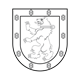 TELŠIŲ REGIONO PLĖTROS TARYBA SPRENDIMAS DĖL TELŠIŲ REGIONO PLĖTROS PLANO 2014–2020 METŲ ĮGYVENDINIMO ATASKAITOS PATVIRTINIMO2024 m. kovo 14 d. Nr. K/S-4Telšiai Vadovaudamasi Regionų plėtros planų rengimo metodikos, patvirtintos Lietuvos Respublikos vidaus reikalų ministro 2011 m. rugsėjo 23 d. įsakymu Nr. 1V-706 „Dėl Regionų plėtros planų rengimo metodikos patvirtinimo“, 36 punktu Telšių regiono plėtros tarybos kolegija 
n u s p r e n d ž i a :Patvirtinti Telšių regiono plėtros plano 2014–2020 metų įgyvendinimo ataskaitą (pridedama).   Kolegijos pirmininkas         				Tomas Katkus                                                        